МУНИЦИПАЛЬНОЕ БЮДЖЕТНОЕ ДОШКОЛЬНОЕ ОБРАЗОВАТЕЛЬНОЕ  
УЧРЕЖДЕНИЕ «ДЕТСКИЙ САД №23 ст. АРХОНСКАЯ» 
  МО – ПРИГОРОДНЫЙ РАЙОН РСО – АЛАНИЯ363120, ст. Архонская, ул. Ворошилова, 44 т.8 (867-39) 3-12-79 e-mail:tchernitzkaja.ds23@yandex.ruУтверждаюЗаведующий  МБДОУ
«Детский сад №23 ст. Архонская»	                   _________Л.В.Черницкая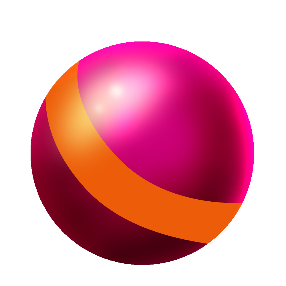 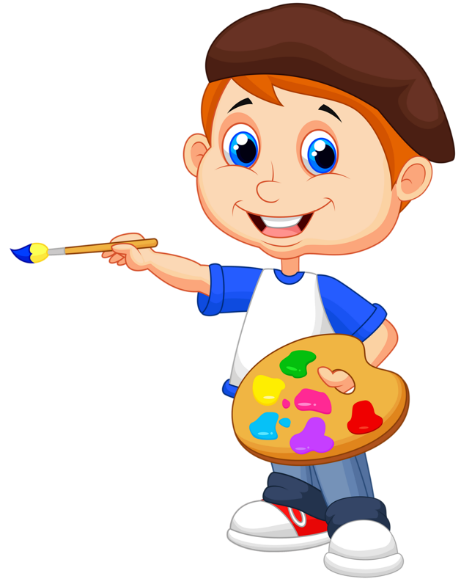 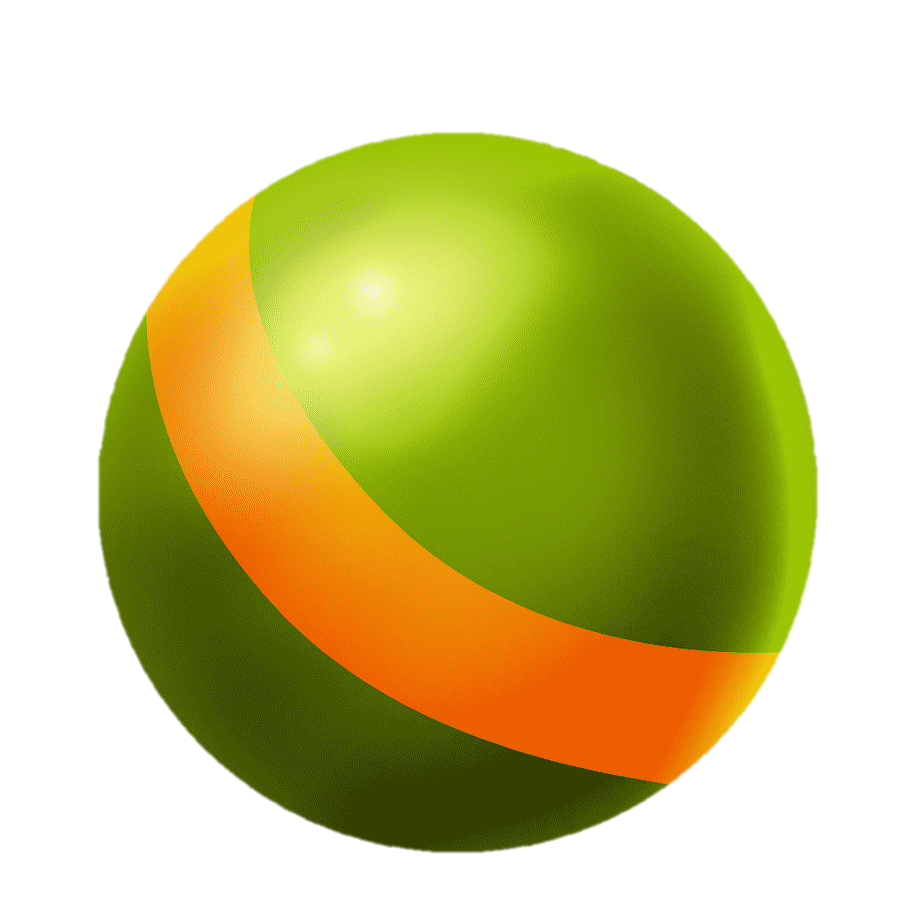 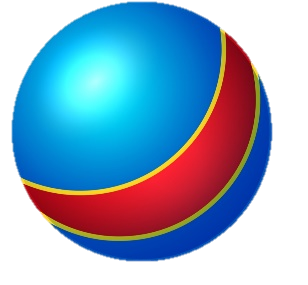 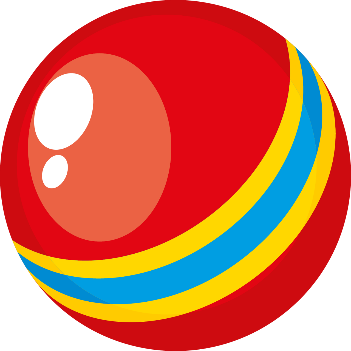 Воспитатель: Лакиза Ю.П.2022-2023 уч.год, ст.АрхонскаяЦель: развитие моторных действий в нетрадиционном рисовании.Задачи: Обучающие:а) изобразительная: учить создавать выразительный образ мячика при использовании отпечатка воздушным шариком;б) техническая: дать детям знания о способе нанесения краски на шарик.Развивающие: развивать умение делать отпечатки на некотором расстоянии друг от друга или с частичным наложением, развивать наглядно- действенное мышление и мелкую моторику рук.Воспитательные: вызвать интерес к изображению шариков, одинаковых по форме и размеру, но разных по цвету, воспитывать интерес к сотворчеству с педагогом и другими детьми.Предварительная работа: Чтение стихотворения «Мой весёлый, звонкий мяч» Самуила Маршака, игры с мячами.Материал: бумага для рисования (по количеству детей), воздушные шарики (разных цветов), тарелочки с краской (соответствующими цвету шариков), мячики.Ход деятельности:Вводная часть.Воспитатель: Ребята, посмотрите, какой красивый мячик закатился в нашу группу. (Дети рассматривают мяч). Хотите с ним поиграть? Игра с мячом «Как тебя зовут?»Воспитатель: Вставайте в кружок. Я буду бросать вам по очереди мяч, а вы будете называть своё имя и бросать мяч мне.Основная часть.Воспитатель: Ребятки, мы поиграли в мяч, подержали его в руках. Какой он?Дети: Круглый. Большой. Гладкий.Воспитатель: Давайте нарисуем его пальчиком в воздухе.Дети с воспитателем рисуют в воздухе воображаемый мяч, повторяя очертание несколько раз.Воспитатель: Хотите нарисовать мячик? Дети: Да. Хотим.Воспитатель: Я научу рисовать вас мячики необычным способом. Посмотрите на стол, что вы там видите?Дети: Краски на тарелочках. Бумагу. Маленькие шарики.Воспитатель рассаживает детей за столы.Воспитатель: Мы с вами будем рисовать шариками. А точнее, мы будем делать разноцветные отпечатки.Объяснение работы: Перед каждым из вас стоит тарелочка с краской и в ней такого же цвета шарик. Шарик надо крепко взять за узелок, не за хвостик, чтоб он не выскочил из руки. Аккуратно обмакнуть шарик в краску, поднести шарик к листу бумаги и сделать отпечаток, прижав его листу. Спешить не нужно. Потом мы поменяемся тарелочками с краской, чтоб мячики получились разного цвета.Самостоятельная работа детей.Воспитатель помогает при необходимости правильно захватить шарик щепотью за узелок. Воспитатель обращает внимание детей на то, что шарик надо немножко прижать к листу бумаги.Анализ детских работ.Воспитатель: Какие вы все молодцы! Ваши пальчики хорошо поработали, вы старались и у нас получились красивые, весёлые мячики. Я предлагаю наши мячики разместить на выставке. Вы согласны?Дети: Да.После того, как работы подсохнут, воспитатель вместе с детьми размещает их на выставке.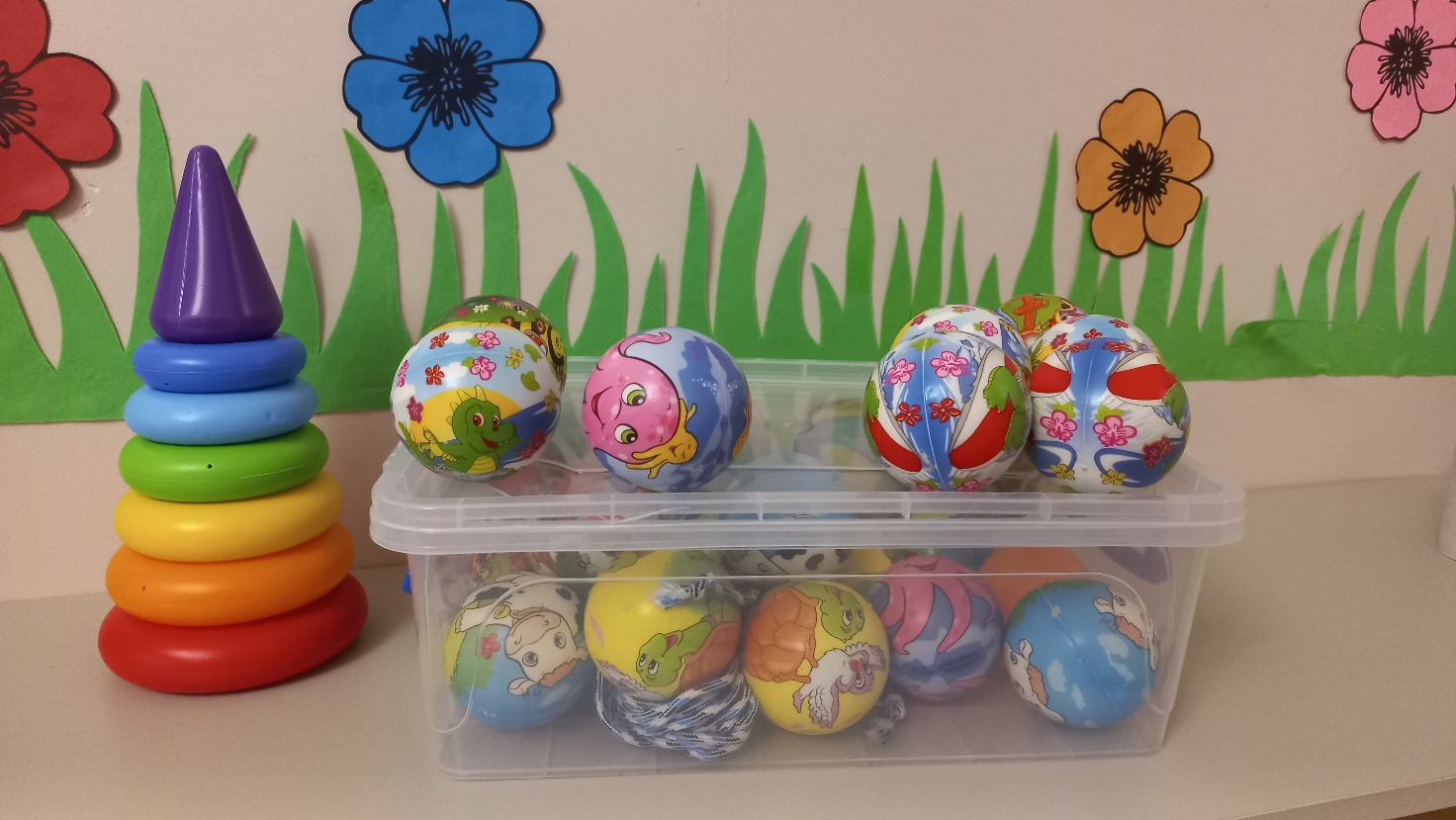 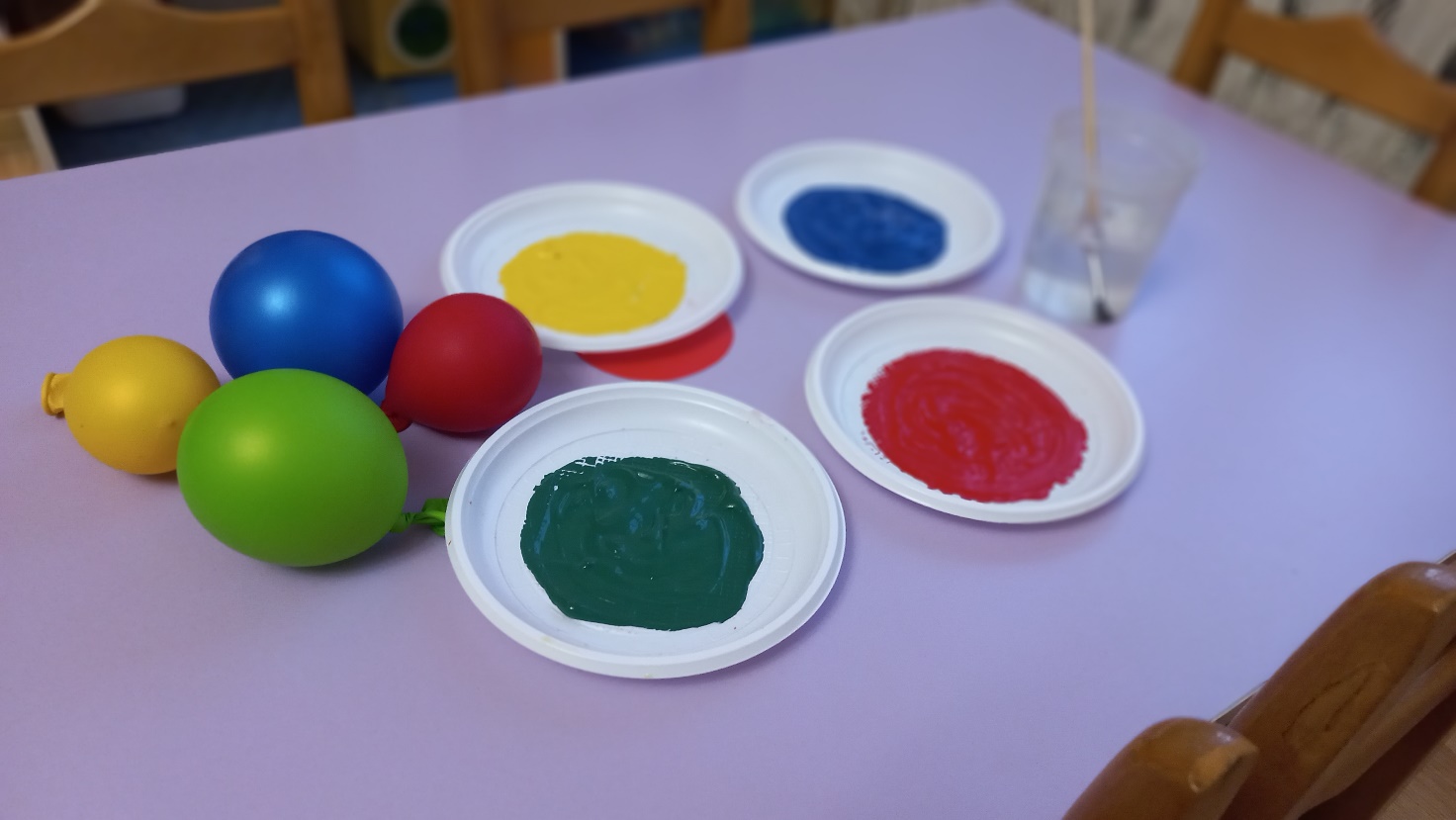 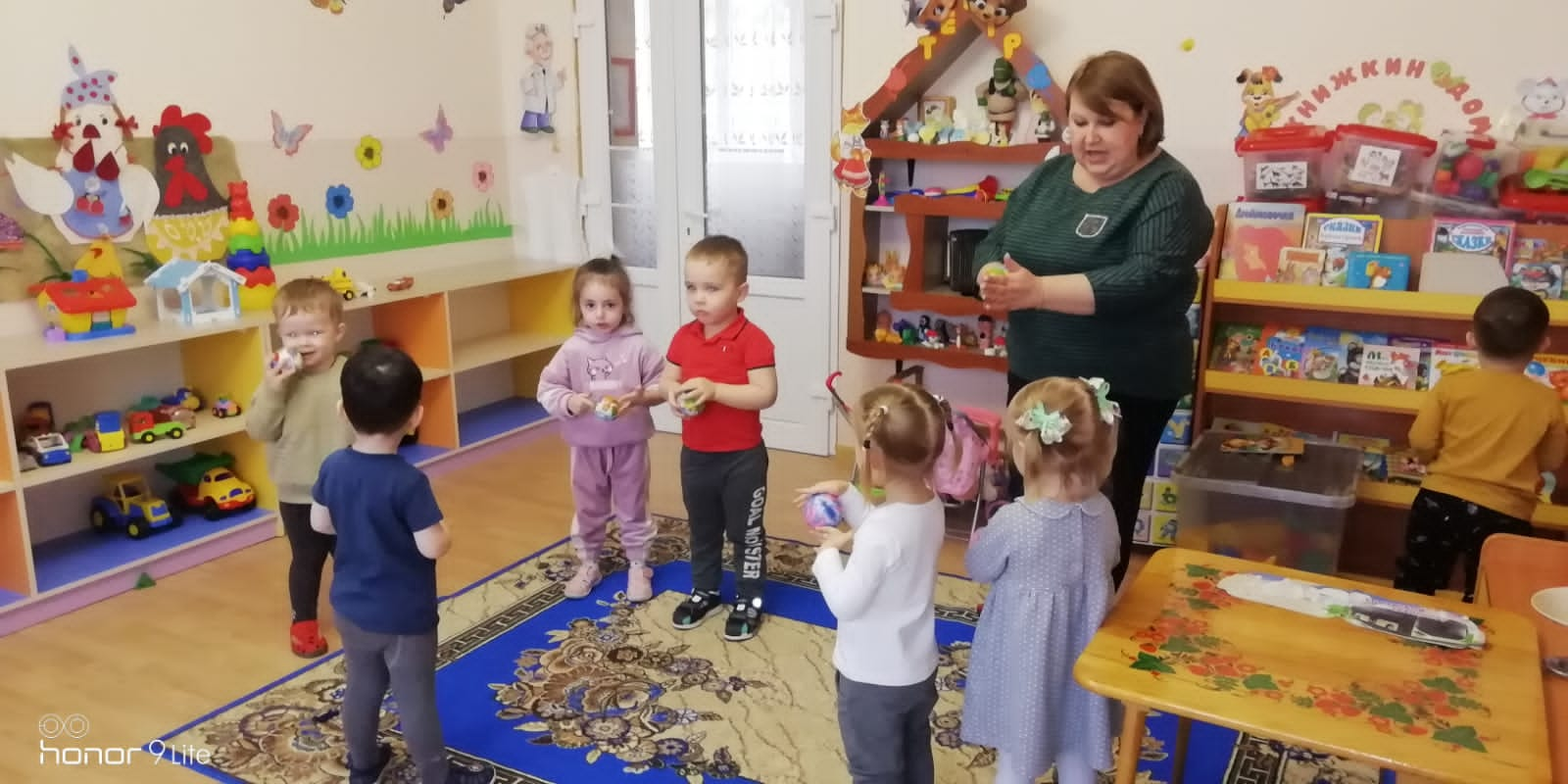 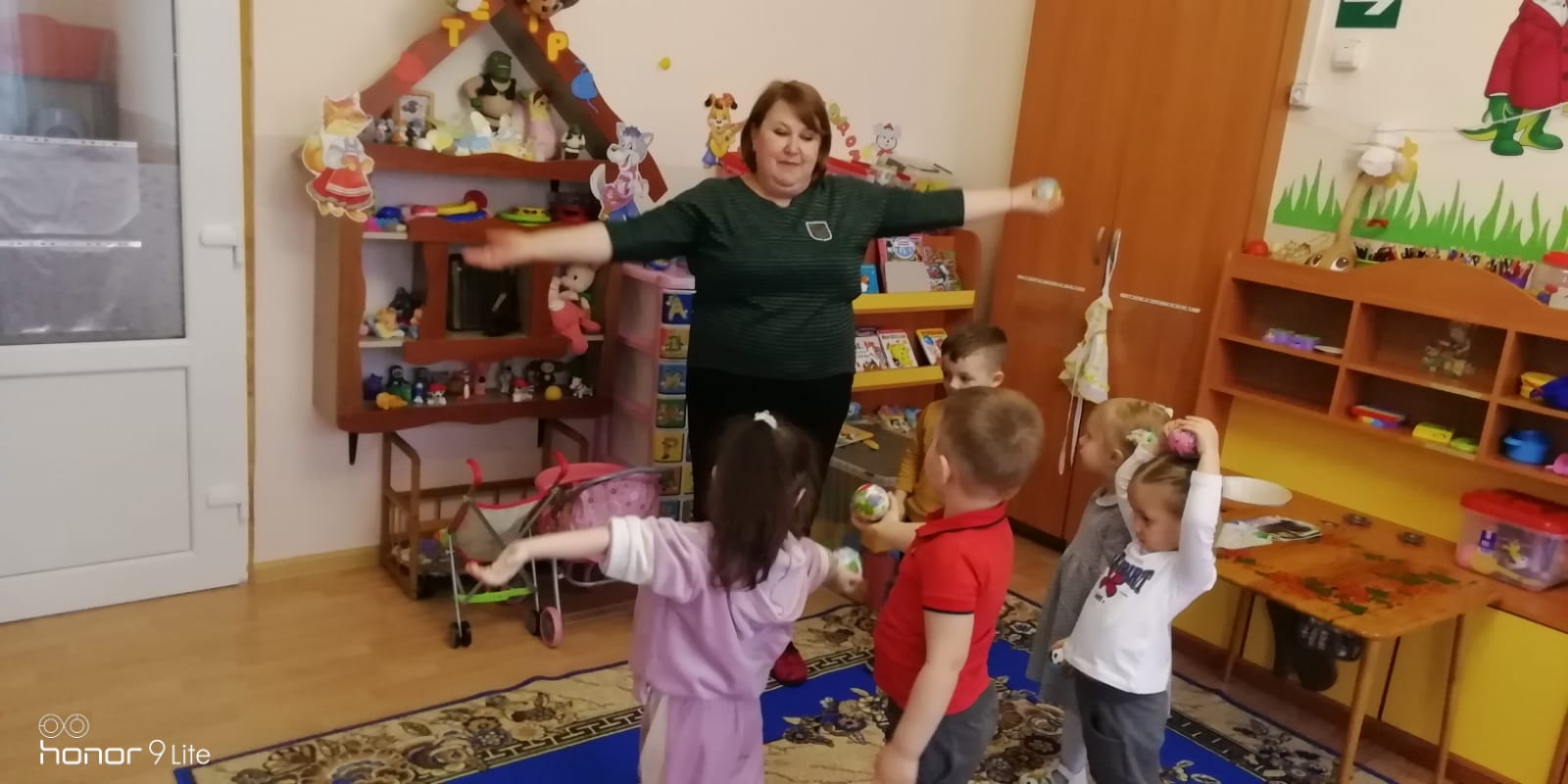 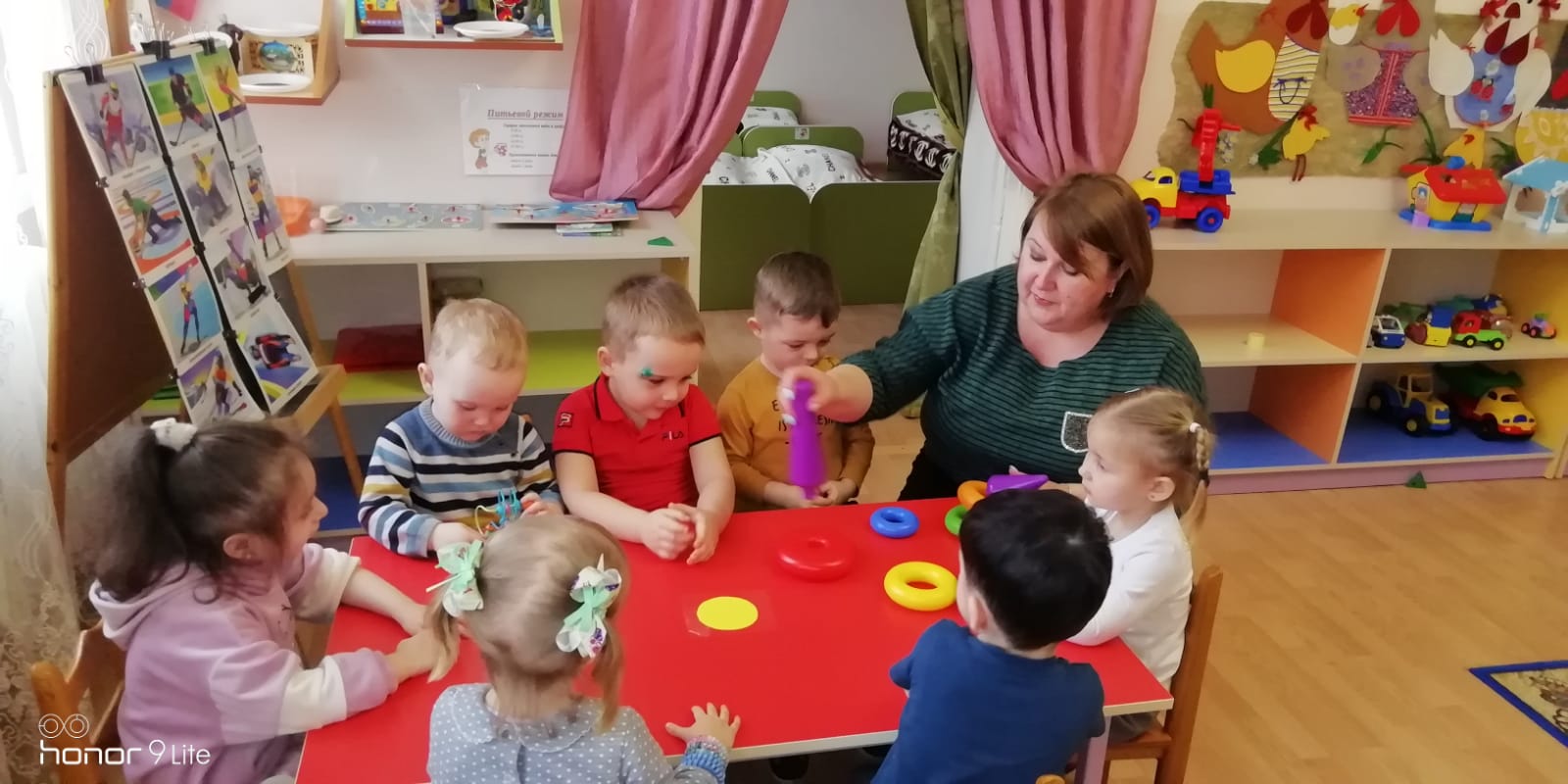 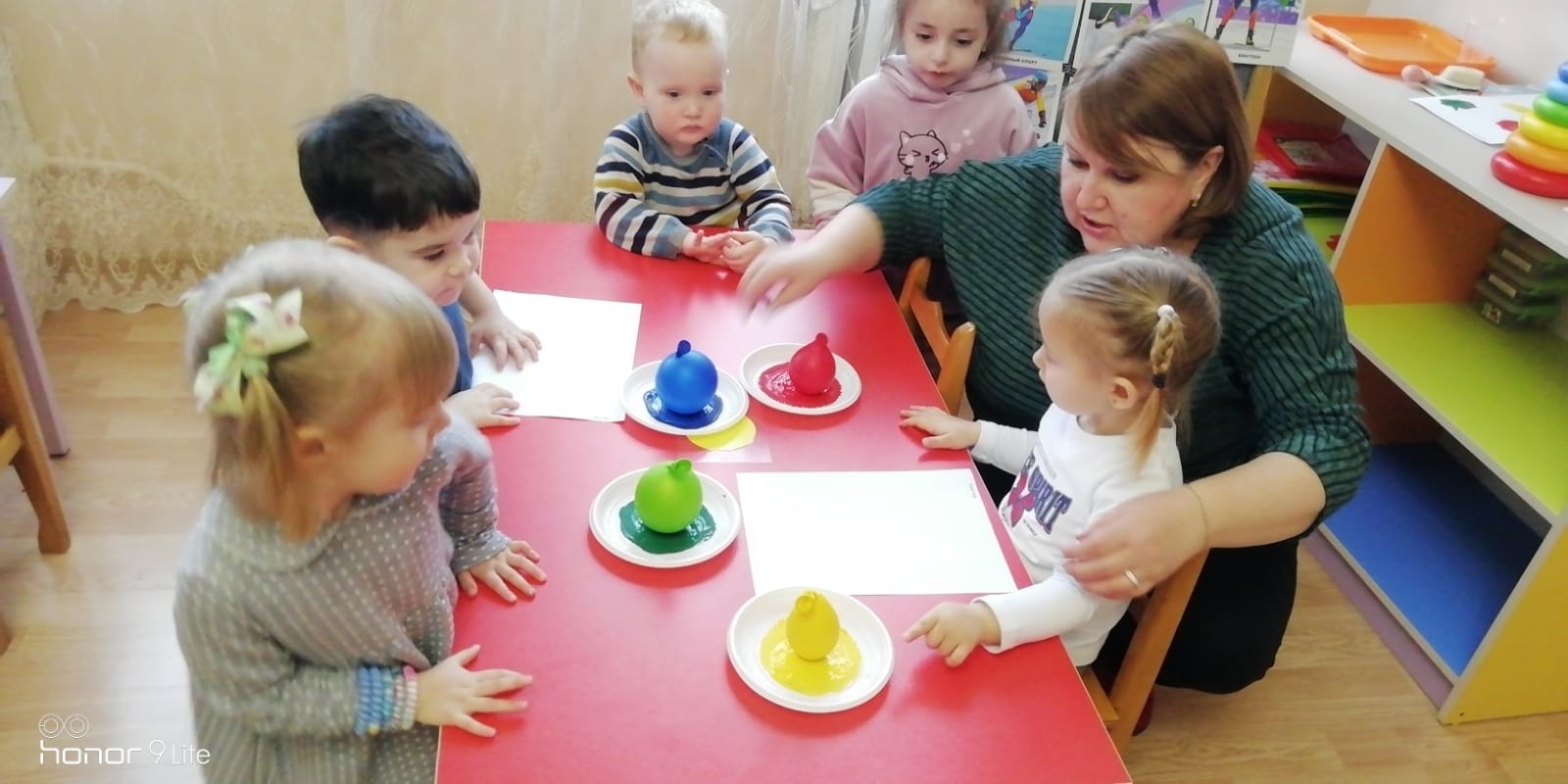 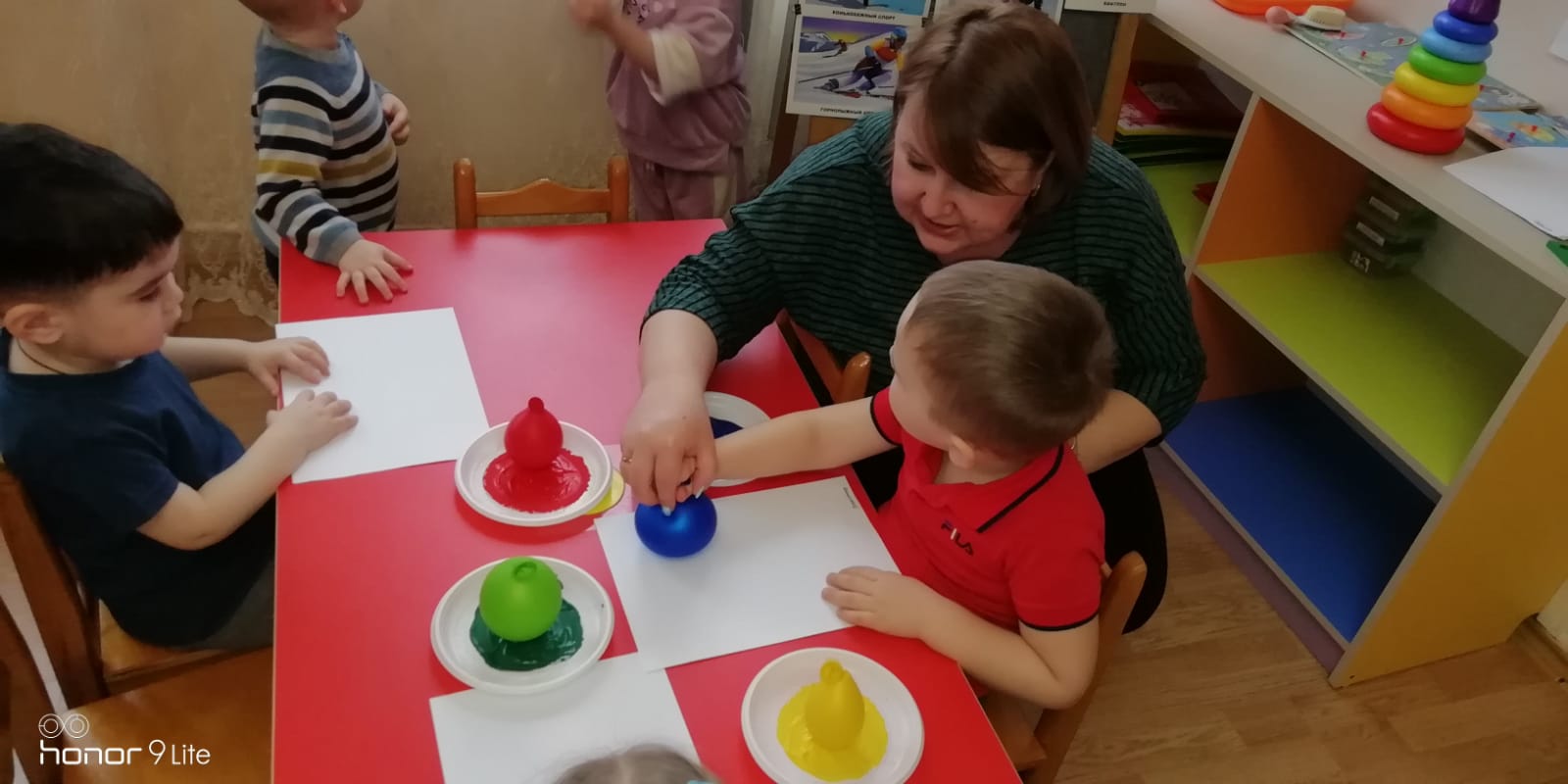 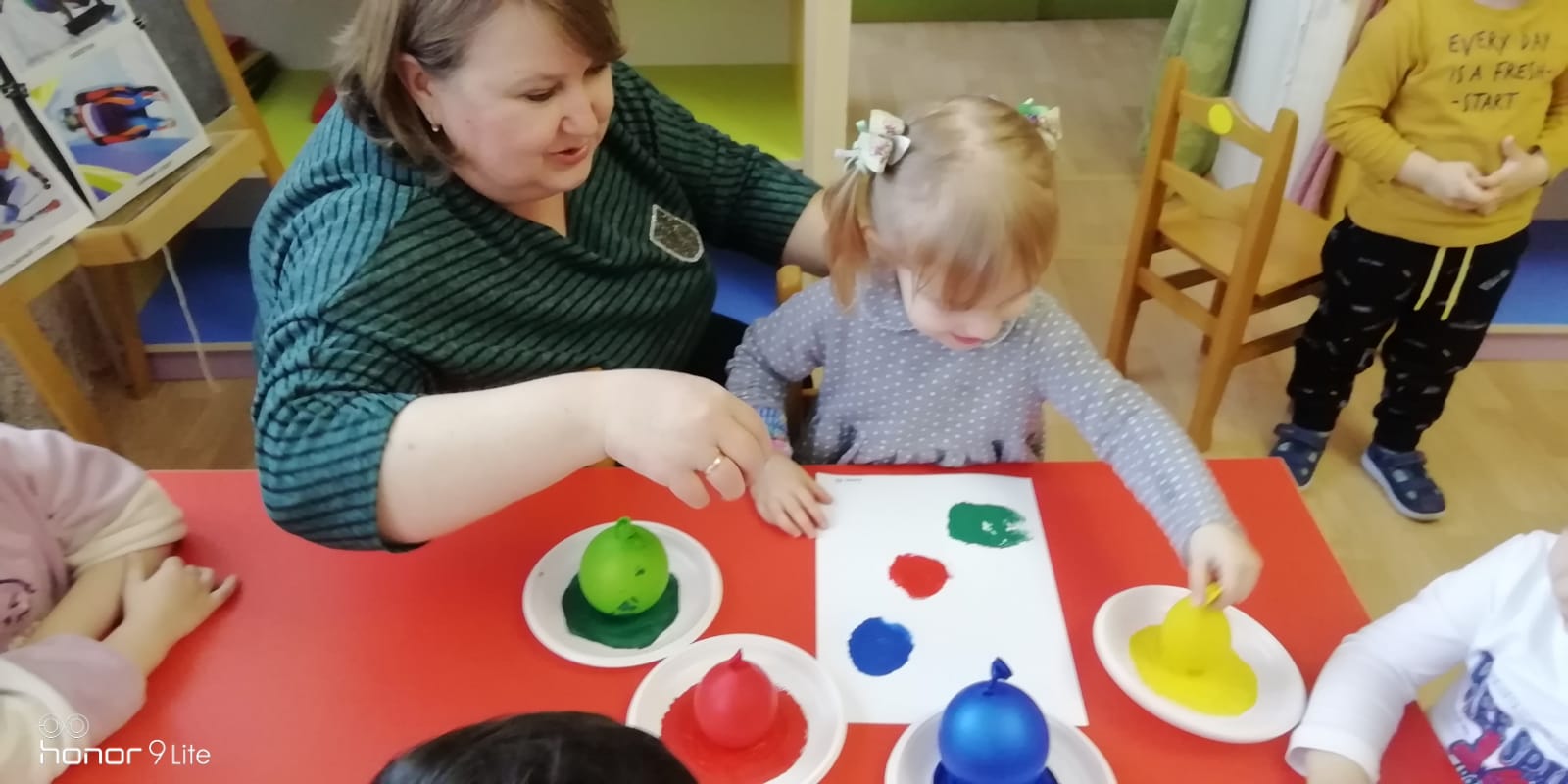 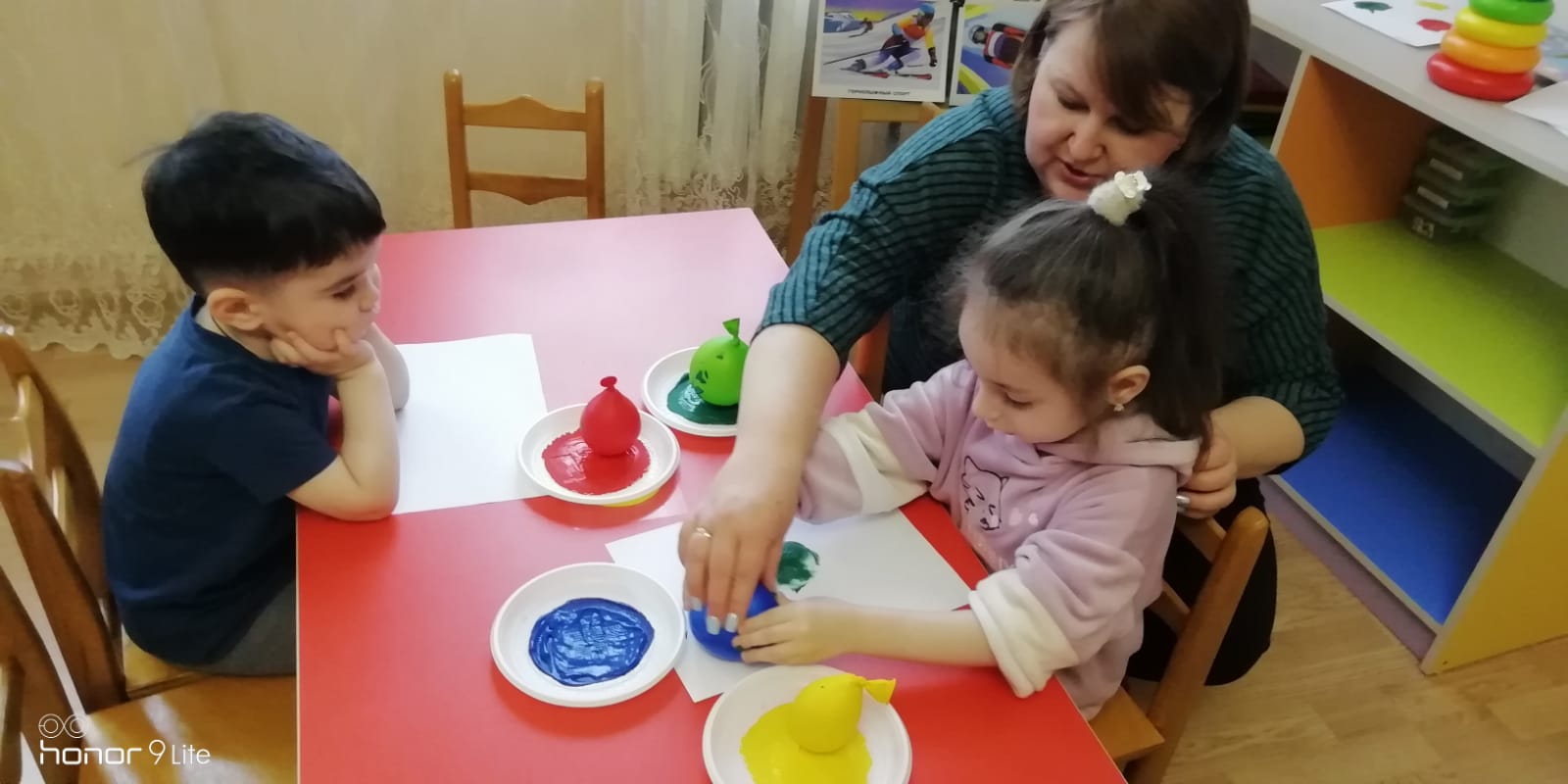 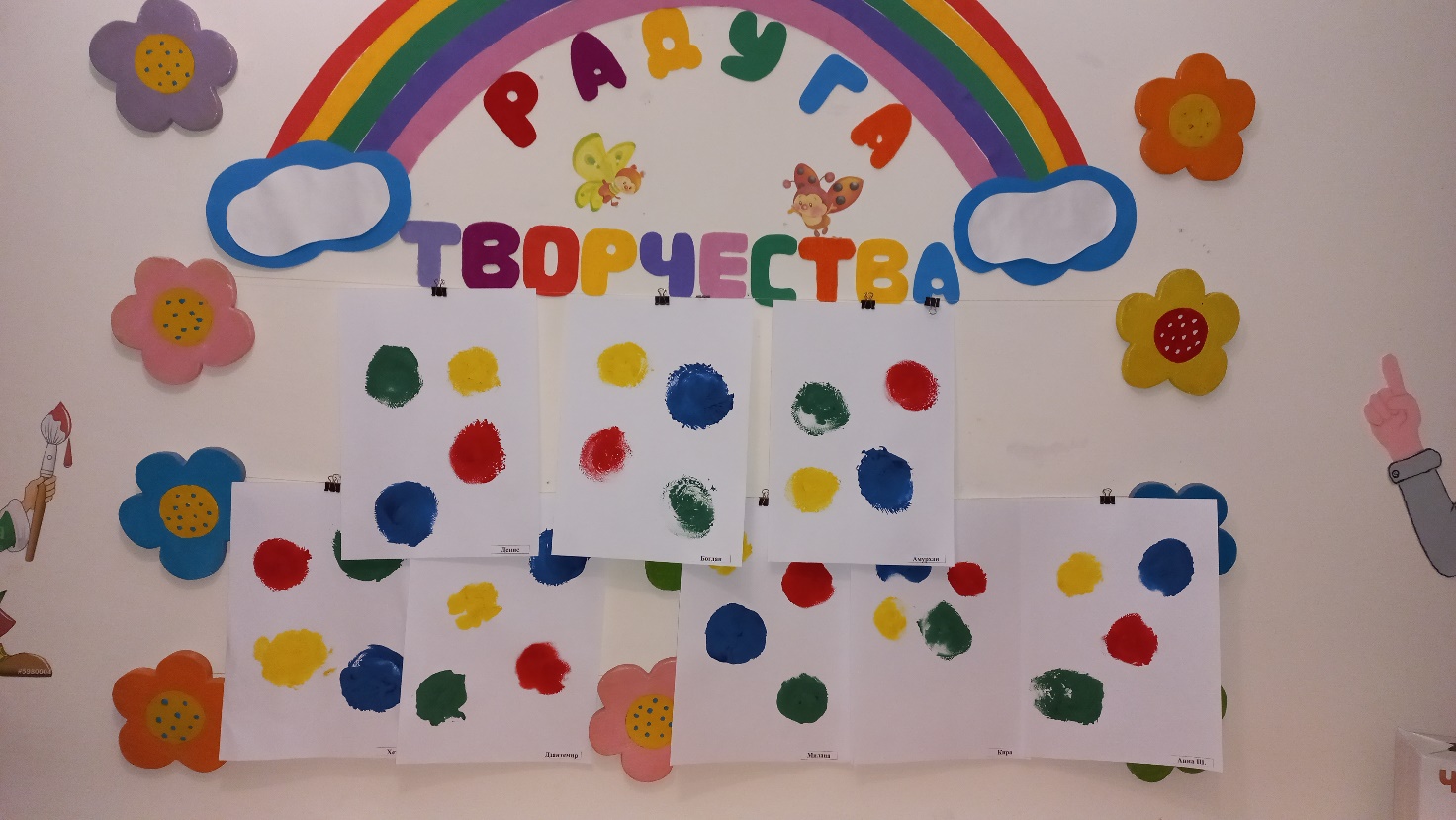 